Зарегистрировано в Минюсте России 20 августа 2013 г. N 29581ФЕДЕРАЛЬНАЯ СЛУЖБА ПО ЭКОЛОГИЧЕСКОМУ, ТЕХНОЛОГИЧЕСКОМУИ АТОМНОМУ НАДЗОРУПРИКАЗот 15 июля 2013 г. N 306ОБ УТВЕРЖДЕНИИ ФЕДЕРАЛЬНЫХ НОРМ И ПРАВИЛВ ОБЛАСТИ ПРОМЫШЛЕННОЙ БЕЗОПАСНОСТИ "ОБЩИЕ ТРЕБОВАНИЯК ОБОСНОВАНИЮ БЕЗОПАСНОСТИ ОПАСНОГОПРОИЗВОДСТВЕННОГО ОБЪЕКТА"В соответствии с Федеральным законом от 21 июля 1997 г. N 116-ФЗ "О промышленной безопасности опасных производственных объектов" (Собрание законодательства Российской Федерации, 1997, N 30, ст. 3588; 2000, N 33, ст. 3348; 2003, N 2, ст. 167; 2004, N 35, ст. 3607; 2005, N 19, ст. 1752; 2006, N 52, ст. 5498; 2009, N 1, ст. 17, ст. 21; N 52, ст. 6450; 2010, N 30, ст. 4002; N 31, ст. 4195, ст. 4196; 2011, N 27, ст. 3880; N 30, ст. 4590, ст. 4591, ст. 4596; N 49, ст. 7015, ст. 7025; 2012, N 26, ст. 3446; 2013, N 9, ст. 874; Российская газета, 2013, 10 июля, N 148), а также в соответствии с пунктом 5.2.2.16(1) Положения о Федеральной службе по экологическому, технологическому и атомному надзору, утвержденного постановлением Правительства Российской Федерации от 30 июля 2004 г. N 401 (Собрание законодательства Российской Федерации, 2004, N 32, ст. 3348; 2006, N 5, ст. 544; N 23, ст. 2527; N 52, ст. 5587; 2008, N 22, ст. 2581; N 46, ст. 5337; 2009, N 6, ст. 738; N 33, ст. 4081; N 49, ст. 5976; 2010, N 9, ст. 960; N 26, ст. 3350; N 38, ст. 4835; 2011, N 6, ст. 888; N 14, ст. 1935; N 41, ст. 5750; N 50, ст. 7385; 2012, N 29, ст. 4123; N 42, ст. 5726; 2013, N 12, ст. 1343), приказываю:утвердить прилагаемые Федеральные нормы и правила в области промышленной безопасности "Общие требования к обоснованию безопасности опасного производственного объекта".Врио руководителяА.В.ФЕРАПОНТОВУтвержденыприказом Федеральной службыпо экологическому, технологическомуи атомному надзоруот 15 июля 2013 г. N 306ФЕДЕРАЛЬНЫЕ НОРМЫ И ПРАВИЛАВ ОБЛАСТИ ПРОМЫШЛЕННОЙ БЕЗОПАСНОСТИ "ОБЩИЕ ТРЕБОВАНИЯК ОБОСНОВАНИЮ БЕЗОПАСНОСТИ ОПАСНОГОПРОИЗВОДСТВЕННОГО ОБЪЕКТА"I. ОБЩИЕ ПОЛОЖЕНИЯ1. Настоящие Федеральные нормы и правила в области промышленной безопасности "Общие требования к обоснованию безопасности опасного производственного объекта" (далее - Федеральные нормы и правила) разработаны в соответствии с пунктом 3 статьи 4 Федерального закона от 21 июля 1997 г. N 116-ФЗ "О промышленной безопасности опасных производственных объектов" (Собрание законодательства Российской Федерации, 1997, N 30, ст. 3588; 2000, N 33, ст. 3348; 2003, N 2, ст. 167; 2004, N 35, ст. 3607; 2005, N 19, ст. 1752; 2006, N 52, ст. 5498; 2009, N 1, ст. 17, ст. 21; N 52, ст. 6450; 2010, N 30, ст. 4002; N 31, ст. 4195, ст. 4196; 2011, N 27, ст. 3880; N 30, ст. 4590, ст. 4591, ст. 4596; N 49, ст. 7015, ст. 7025; 2012, N 26, ст. 3446; 2013, N 9, ст. 874; Российская газета, 2013, 10 июля, N 148).Настоящие Федеральные нормы и правила устанавливают обязательные требования к обоснованию безопасности опасного производственного объекта (далее - обоснование безопасности).2. Обоснование безопасности разрабатывается в случаях, предусмотренных пунктом 4 статьи 3 Федерального закона от 21 июля 1997 г. N 116-ФЗ "О промышленной безопасности опасных производственных объектов", а также в иных случаях, установленных законодательством Российской Федерации. <*>--------------------------------<*> В соответствии с частью 4 статьи 10 Федерального закона от 4 марта 2013 г. N 22-ФЗ "О внесении изменений в Федеральный закон "О промышленной безопасности опасных производственных объектов", отдельные законодательные акты Российской Федерации и о признании утратившим силу подпункта 114 пункта 1 статьи 333.33 части второй Налогового кодекса Российской Федерации" (Собрание законодательства Российской Федерации, 2013, N 9, ст. 874) до дня вступления в силу соответствующих федеральных норм и правил в области промышленной безопасности положения пункта 4 статьи 3 Федерального закона от 21 июля 1997 г. N 116-ФЗ "О промышленной безопасности опасных производственных объектов" применяются в отношении требований промышленной безопасности, установленных нормативными документами федеральных органов исполнительной власти, предусмотренными статьей 49 Федерального закона от 19 июля 2011 г. N 248-ФЗ "О внесении изменений в отдельные законодательные акты Российской Федерации в связи с реализацией положений Федерального закона "О техническом регулировании" (Собрание законодательства Российской Федерации 2011, N 30, ст. 4596; 2012, N 53, ст. 7600).3. Обоснование безопасности содержит:сведения о результатах оценки риска аварии на опасном производственном объекте и связанной с ней угрозы;условия безопасной эксплуатации опасного производственного объекта;требования к эксплуатации, капитальному ремонту, консервации и ликвидации опасного производственного объекта.4. В обосновании безопасности лицом, осуществляющим подготовку проектной документации на строительство, реконструкцию опасного производственного объекта, могут быть установлены требования промышленной безопасности к его эксплуатации, капитальному ремонту, консервации и ликвидации.II. СТРУКТУРА ОБОСНОВАНИЯ БЕЗОПАСНОСТИ5. Обоснование безопасности должно включать следующие структурные элементы:титульный лист;оглавление;раздел 1 "Общие сведения";раздел 2 "Результаты оценки риска аварии на опасном производственном объекте и связанной с ней угрозы";раздел 3 "Условия безопасной эксплуатации опасного производственного объекта";раздел 4 "Требования к эксплуатации, капитальному ремонту, консервации и ликвидации опасного производственного объекта".Раздел 3 "Условия безопасной эксплуатации опасного производственного объекта" не включается в обоснование безопасности, устанавливающее требования промышленной безопасности к капитальному ремонту, консервации или ликвидации опасного производственного объекта.6. В состав обоснования безопасности разработчиком в соответствии с требованиями технического задания могут быть включены иные структурные элементы.7. На титульном листе должны быть указаны сведения, позволяющие идентифицировать опасный производственный объект, организацию, эксплуатирующую его, разработчика обоснования безопасности и лицо, утвердившее обоснование безопасности.8. Раздел 1 "Общие сведения" содержит:наименование и место нахождения опасного производственного объекта;сведения о заказчике (застройщике), генеральной проектной организации, разработчике обоснования безопасности;область применения;термины и определения;описание опасного производственного объекта и условий его строительства и эксплуатации, в том числе общую характеристику технологических процессов и описание решений, направленных на обеспечение его безопасности;перечень отступлений от требований федеральных норм и правил в области промышленной безопасности, содержащий обоснование их необходимости и достаточности принятых мер, а также перечень мероприятий, компенсирующих эти отступления, или недостающие требования промышленной безопасности для данного опасного производственного объекта.9. Раздел 2 "Результаты оценки риска аварии на опасном производственном объекте и связанной с ней угрозы" содержит:описание методологии анализа опасностей и оценки риска аварии и связанной с ней угрозы, исходные предположения для проведения анализа риска аварии и связанной с ней угрозы;описание метода анализа условий безопасной эксплуатации;исходные данные и их источники, в том числе данные по аварийности и надежности;анализ опасностей отклонений технологических параметров от регламентных;результаты идентификации опасности, в том числе по проведению анализа опасностей отклонений технологических параметров от регламентных;результаты оценки риска аварии и связанной с ней угрозы;перечень наиболее значимых факторов риска аварии на опасном производственном объекте и связанной с ней угрозы с учетом специфики конкретного опасного производственного объекта.10. Раздел 3 "Условия безопасной эксплуатации опасного производственного объекта" содержит:сведения о режимах нормальной эксплуатации опасного производственного объекта с указанием предельных значений параметров эксплуатации;перечень организационных и технических мер безопасности (барьеров безопасности), включая сведения о технологических защитах, блокировках, автоматических регуляторах с уставками срабатывания; перечень систем противоаварийной автоматической защиты, контролируемые ими параметры, уставки срабатывания систем противоаварийной автоматической защиты; требования к квалификации персонала;определение набора параметров и выбор основных показателей безопасной эксплуатации опасного производственного объекта;оценку значений выбранных показателей до и после отступления от требований федеральных норм и правил в области промышленной безопасности;сравнение значений выбранных показателей безопасной эксплуатации опасного производственного объекта с критериями обеспечения безопасной эксплуатации при отступлении от требований федеральных норм и правил в области промышленной безопасности;обоснование решения о безопасной эксплуатации опасного производственного объекта.11. Раздел 4 "Требования к эксплуатации, капитальному ремонту, консервации и ликвидации опасного производственного объекта" содержит:требования промышленной безопасности, связанные с отступлениями от требований федеральных норм и правил в области промышленной безопасности, их недостаточностью или отсутствием;перечень и обоснование достаточности мероприятий, компенсирующих отступления от требований федеральных норм и правил в области промышленной безопасности.III. РАЗРАБОТКА ОБОСНОВАНИЯ БЕЗОПАСНОСТИ12. Разработка обоснования безопасности проводится в соответствии с техническим заданием лицом, осуществляющим подготовку проектной документации на строительство, реконструкцию опасного производственного объекта.В техническом задании должны быть указаны:сведения, перечисленные в абзацах втором - шестом пункта 8 настоящих Федеральных норм и правил;сведения о необходимости разработки обоснования безопасности;требования, предъявляемые к разработке обоснования безопасности;структура обоснования безопасности.13. Разработке обоснования безопасности должно предшествовать определение принципиальных технических решений, а также анализ имеющейся нормативной базы в отношении конкретного опасного производственного объекта, который служит основой для разработки отступлений от требований промышленной безопасности, а также для разработки недостающих или отсутствующих требований промышленной безопасности. Принципиальные технические решения могут быть определены применительно к опасному производственному объекту в целом, его частям или отдельным зданиям и сооружениям и/или техническим устройствам, применяемым на опасном производственном объекте.14. Обоснование безопасности должно содержать применительно к конкретному опасному производственному объекту или его составляющей технические и организационные требования, дополнительные к установленным или отсутствующие в федеральных нормах и правилах в области, промышленной безопасности и отражающие особенности эксплуатации, капитального ремонта, консервации или ликвидации опасного производственного объекта.15. Обоснование безопасности должно содержать сведения о необходимости отступления от действующих норм и положения, компенсирующие эти отступления. В качестве обоснования указанных отступлений должны быть использованы результаты исследований, расчетов, испытаний, моделирования аварийных ситуаций, оценки риска или анализа опыта эксплуатации подобных опасных производственных объектов.Аналогично должны быть обоснованы вновь установленные требования промышленной безопасности, которые отсутствуют в действующих нормативно-технических документах или которых недостаточно в этих документах.16. Требования каждого раздела (подраздела) обоснования безопасности, разрабатываемого, если необходимо отступление от требований промышленной безопасности, должны быть отнесены к конкретному нормативному документу или его разделу, пункту. Конкретный состав разделов и их содержание определяет разработчик обоснования безопасности в соответствии с требованиями технического задания.17. При подготовке обоснования безопасности допускается использование документов международной организации по стандартизации, стандартов зарубежных стран, инженерных обществ при соответствии области применения указанных документов условиям эксплуатации опасного производственного объекта.В обоснование безопасности не включаются положения, содержащиеся в действующих нормативно-технических документах.18. Технические требования в составе обоснования безопасности должны быть конкретными и допускать возможность проверки их соблюдения.19. Изменения в обоснование безопасности вносятся в случаях:а) реконструкции, технического перевооружения опасного производственного объекта, для которого ранее было утверждено положительное заключение экспертизы промышленной безопасности обоснования его безопасности;б) изменения условий безопасной эксплуатации опасного производственного объекта, влекущих отступления от требований обоснования его безопасности.20. Изменения в обоснование безопасности разрабатываются в порядке, установленном настоящими Федеральными нормами и правилами для разработки обоснования безопасности.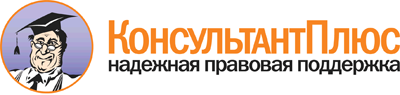  Приказ Ростехнадзора от 15.07.2013 N 306
"Об утверждении Федеральных норм и правил в области промышленной безопасности "Общие требования к обоснованию безопасности опасного производственного объекта"
(Зарегистрировано в Минюсте России 20.08.2013 N 29581) Документ предоставлен КонсультантПлюс

www.consultant.ru 

Дата сохранения: 21.12.2016 
 